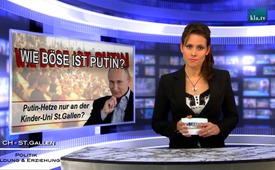 Poutine méchant : Un peu ? Beaucoup ?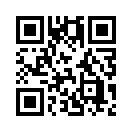 « Plus passionnant que le cinéma ou la télé » Tel était le titre de l’invitation à une conférence  adressée à des enfants et organisée par l’université de Saint-Gall ce mercredi après-midi. Le sujet : Pourquoi y a-t-il la guerre en Europe ? Poutine méchant : Un peu ? Beaucoup ? Il paraît que cette offre de conférence pour les enfants a suscité un grand intérêt chez les enfants et leurs parents, leurs oncles, tantes ou grands-parents. La salle Audimax, qui contient plusieurs centaines de places assises pour les enfants et beaucoup de strapontins supplémentaires pour les adultes, était comble, et il a fallu encore une salle de transmission pour pouvoir contenir tous ces « petits étudiants » et les autres auditeurs.« Plus passionnant que le cinéma ou la télé » Tel était le titre de l’invitation à une conférence  adressée à des enfants et organisée par l’université de Saint-Gall ce mercredi après-midi. Le sujet : Pourquoi y a-t-il la guerre en Europe ? Poutine méchant : Un peu ? Beaucoup ? Il paraît que cette offre de conférence pour les enfants a suscité un grand intérêt chez les enfants et leurs parents, leurs oncles, tantes ou grands-parents. La salle Audimax, qui contient plusieurs centaines de places assises pour les enfants et beaucoup de strapontins supplémentaires pour les adultes, était comble, et il a fallu encore une salle de transmission pour pouvoir contenir tous ces « petits étudiants » et les autres auditeurs. 

Tandis qu’en Suisse les officiers de l’armée eux-mêmes ne se permettent pas, pour des raisons de neutralité, de porter devant les soldats un jugement de valeur sur des affaires de politique extérieure, ce mercredi 11 novembre le Professeur Ulrich Schmid a osé faire une tout autre chose. On ne trouve pas de mots pour décrire ce que ces enfants de 5 à 12 ans à l’esprit curieux et innocent ont dû supporter pendant une petite heure de propagande sans aucune neutralité, c’est-à-dire une heure de dénigrement partial contre Poutine et contre la Russie. Sans tenir compte  d’aucun élément qui prouve le contraire, il a commencé à dénigrer et à diffamer le Président russe en assénant des déclarations indifférenciées comme par exemple : « Poutine fait la guerre en Ukraine » et d’autres remarques comme « Poutine a volé la Crimée aux gens… et il veut faire la guerre contre beaucoup d’autres pays. Il aimerait bien rétablir le territoire de l’ancien empire des tsars » etc.

Évidemment on a fait savoir aux enfants, sans que cela soit exprimé explicitement, que le Président Poutine ne serait encore président que parce qu’il a constamment truqué les résultats des élections. En outre le Professeur Schmid s’est servi de documents vidéo montrant un bus en flammes, d’un clip sur des avions de combat, où on voit un avion qui serait en train de larguer une bombe sur la population civile sur ordre de Poutine. Ceci en combinaison avec la question stratégiquement manipulée du professeur : « Qui aimerait avoir un tel président ? » On peut imaginer la réponse. Evidemment aucune manifestation de sympathie chez les enfants choqués. Par contre lorsque le professeur a demandé : « Pourquoi pas ? », toutes les petites mains se sont levées « Parce que Poutine est méchant ! » 
Et voilà ! Le discours de haine a atteint son but dans les cœurs blessés des enfants.

De plus, de façon répétée, il a été dit aux enfants que Poutine fidélise toute la population russe seulement au moyen de petites combines, de menaces et de films de propagande. En guise de preuves, les images chocs habituelles défilaient sur un écran à côté du pupitre de l’orateur. La cerise sur le gâteau de ce bombardement systématique de documents dénigrant Vladimir Poutine était finalement une comparaison de Poutine avec Adolf Hitler. Lors de cette comparaison on a littéralement inculqué dans les petits cœurs que Poutine et Hitler, c'est du pareil au même. Une peinture polonaise projetée à l’écran montrait un immense portrait de Poutine et Hitler fondus en une seule personne : Adolf Poutine !

Ce discours de l’université des enfants de Saint-Gall ne porte-t-il pas la signature claire des bellicistes américains ? En effet ceux-ci ont une propension à diaboliser tous les hommes d’Etat qui ne correspondent pas à leurs intérêts commerciaux. Cette manière de monter les gens contre quelqu’un en le présentant comme l’identique d’Hitler, avait déjà commencé avec le chef d’Etat iranien M. Mossadegh, qui a été renversé par la CIA et les services secrets britanniques en 1953. Il a été le premier en qui l’Occident a cru avoir découvert un prétendu second Hitler. Mais peu après, Abdel Nasser, le chef d’Etat égyptien a suivi, lorsqu’il a nationalisé le canal de Suez en 1956. Ceci a eu pour résultat la guerre de Suez. Puis Saddam Hussein a été diabolisé comme second Hitler, et jusqu’au dernier Président iranien, qui a également été qualifié de second Hitler. Ceci se passait toujours avec le but caché d’amener les peuples à accepter la guerre afin de pouvoir faire tomber des chefs d’Etat bien ciblés. Les faire tomber par l’action de qui ? De préférence par l’action de l’OTAN !
En glorifiant l’OTAN de cette façon, le Professeur Ulrich Schmid confirme le soupçon que l’université des enfants de Saint-Gall est au service de l’Amérique. 
Ulrich Schmid a affirmé que l’OTAN ne mène jamais de guerre d’attaque. Selon lui, l’OTAN ne serait qu’une alliance de défense. Ceci a fait un grand effet sur les enfants. Pas un mot mentionnant les innombrables exemples avérés selon lesquels l’OTAN mène depuis longtemps des guerres d’attaque, qu’elle justifie par un simple « sentiment » de se sentir menacée ou par des mensonges fantaisistes. (Il suffit de penser au mensonge des couveuses en Irak ou à la suspicion de détention d’armes nucléaires). L'OTAN vend habilement au peuple leurs guerres d’attaque comme étant des « attaques de défense » nécessaires.

Ce discours de haine à l’université des enfants de Saint-Gall a suffi pour convertir les doux cœurs des enfants à la nouvelle doctrine de l’Etat. En tout cas, les enfants traumatisés et comme hypnotisés, ont posé des questions révélatrices. Pour exemple la question d’un petit garçon « Où puis-je m’inscrire à l’OTAN ? » « Pourquoi y a-t-il la guerre, en fait ? » « La guerre viendra-t-elle jusqu’à Saint-Gall et Gossau ? »…« Ne pourrait-on pas supprimer la guerre ? » C’est à peu près ainsi qu’étaient formulées la plupart des questions inquiètes des enfants. 
Mais peut-être faudrait-il être professeur et avoir chauffé les bancs des amphithéâtres pendant des années pour ne pas réaliser que c’est justement lors de telles réunions que naissent et sont attisés le dénigrement, la haine et la guerre.

Et c’est à juste titre qu’on peut poser la question suivante : Est-ce qu’on ne réalise vraiment pas ou est-ce qu’il s’agit d’une action ciblée pour amener la génération montante à accepter la guerre ? Ce discours, qui aurait dû être « plus passionnant que le cinéma » rappelle plutôt à chaque citoyen critique et bien informé ce qui se passe parallèlement dans des colonies de vacances en Ukraine. Comme l’ont rapporté le Kiev Post et d’autres médias, plusieurs de ces colonies de vacances se déroulent actuellement en Ukraine, organisées par le groupe terroriste militant Asow, qui est soutenu par les Etats-Unis. Là-bas, ils entraînent des enfants, dont certains sont à peine âgés de 6 ans, à sauver des blessés, à monter des armes et à tirer avec celles-ci. « Je veux que cette guerre se termine et que nous tuions tous ces Russes ! », a dit un bout de chou très soucieux et fanatisé par la colonie de vacance d’Asow.

Citoyens, parents, réveillez-vous ! Faites obstacle à tous ces développements ! Interdisez de pareilles propagandes d’Etat dans les universités des enfants ! Ne livrez pas vos enfants à des propagandistes de guerre ! A plus forte raison instruisez-les de ces liens que nous venons de relater et ne vous laissez pas inciter à la haine ! Quoi que le Président Poutine soit ou quoi qu’il ait fait, ce qui se passe ici avec nos enfants, c’est de l’incitation à la haine. De tels discours de haine ne peuvent pas produire un avenir meilleur. 
Y a-t-il des alternatives ? Transmettez à vos enfants les contre-voix, comme par exemple Klagemauer.TV.de .Sources:.Cela pourrait aussi vous intéresser:#Russie - www.kla.tv/Russie

#VladimirPoutine - www.kla.tv/VladimirPoutineKla.TV – Des nouvelles alternatives... libres – indépendantes – non censurées...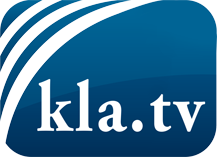 ce que les médias ne devraient pas dissimuler...peu entendu, du peuple pour le peuple...des informations régulières sur www.kla.tv/frÇa vaut la peine de rester avec nous! Vous pouvez vous abonner gratuitement à notre newsletter: www.kla.tv/abo-frAvis de sécurité:Les contre voix sont malheureusement de plus en plus censurées et réprimées. Tant que nous ne nous orientons pas en fonction des intérêts et des idéologies de la système presse, nous devons toujours nous attendre à ce que des prétextes soient recherchés pour bloquer ou supprimer Kla.TV.Alors mettez-vous dès aujourd’hui en réseau en dehors d’internet!
Cliquez ici: www.kla.tv/vernetzung&lang=frLicence:    Licence Creative Commons avec attribution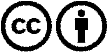 Il est permis de diffuser et d’utiliser notre matériel avec l’attribution! Toutefois, le matériel ne peut pas être utilisé hors contexte.
Cependant pour les institutions financées avec la redevance audio-visuelle, ceci n’est autorisé qu’avec notre accord. Des infractions peuvent entraîner des poursuites.